                                 проект                                            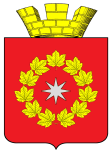 СОВЕТ ДЕПУТАТОВГОРОДСКОГО ПОСЕЛЕНИЯ Р.П.ОКТЯБРЬСКИЙОКТЯБРЬСКИЙ МУНИЦИПАЛЬНЫЙ РАЙОНВОЛГОГРАДСКАЯ ОБЛАСТЬ29 сессия 4 созываР Е Ш Е Н И Е от  __________ года                                                                                       № ________ « Об утверждении местных нормативов градостроительного проектирования городского поселения р.п. Октябрьский Октябрьского муниципального района Волгоградской области»     В соответствии со статьей 29.4 Градостроительного кодекса Российской Федерации, Федеральным законом от 06.10.2003 N 131-ФЗ "Об общих принципах организации местного самоуправления в Российской Федерации", руководствуясь Уставом городского поселения р.п. Октябрьский Октябрьского муниципального района  Волгоградской области, РЕШИЛ   1. Утвердить  местные нормативы градостроительного проектирования городского поселения р.п. Октябрьский Октябрьского муниципального района Волгоградской области в новой редакции  согласно приложению №1.  2.  Решение Совета депутатов городского поселения р.п. Октябрьский  от 27 октября 2017 года № 31-3/161  « Об утверждении местных нормативов градостроительного проектирования городского поселения р.п. Октябрьский Октябрьского муниципального района Волгоградской области»считать утратившим силу.     3.Настоящее Решение вступает в силу с момента его подписания и подлежит официальному обнародованию.Председатель Совета депутатов городского поселения р.п. Октябрьский                                                    Н.П. ТкаченкоГлава городского                                                                                             поселения  р.п.Октябрьский                                                                           А.С. Стариков                                                                                                                                                                                         Приложение №1                          Утверждено Решением Совета депутатов городского поселения р.п. ОктябрьскийОктябрьского муниципального районаВолгоградской области № _____ от ________ МЕСТНЫЕ НОРМАТИВЫГРАДОСТРОИТЕЛЬНОГО ПРОЕКТИРОВАНИЯ ГОРОДСКОГО ПОСЕЛЕНИЯ Р.П.ОКТЯБРЬСКИЙ ОКТЯБРЬСКОГО МУНИЦИПАЛЬНОГО РАЙОНА   ВОЛГОГРАДСКОЙ ОБЛАСТИ (В НОВОЙ РЕДАКЦИИ)ВВЕДЕНИЕМестные нормативы градостроительного проектирования городского поселения р.п. Октябрьский Октябрьского муниципального района  Волгоградской области (далее также МНГП) разработаны в соответствии с требованиями федерального законодательства (ст. 29.1 - 29.4 Градостроительного кодекса Российской Федерации), регионального законодательства ( закон  Волгоградской области от 07.06.2018 N 72-ОД "О градостроительной деятельности на территории Волгоградской области")         Нормативы градостроительного проектирования поселения  устанавливают совокупность расчетных показателей минимально допустимого уровня обеспеченности объектами местного значения поселения относящимися к областям, указанным в пункте 1 части 5 статьи 23  Градостроительного кодекса  РФ,  объектами благоустройства территории, иными объектами местного значения поселения  и расчетных показателей максимально допустимого уровня территориальной доступности таких объектов для населения поселения.       Целью разработки местных нормативов градостроительного проектирования является обеспечение в соответствии с Конституцией РФ права граждан на получение государственных и муниципальных услуг, повышение уровня их качества, создание благоприятной среды жизнедеятельности.    Подготовка местных нормативов градостроительного проектирования осуществляется с учетом:1) социально-демографического состава и плотности населения на территории муниципального образования;2) стратегии социально-экономического развития муниципального образования и плана мероприятий по ее реализации (при наличии); 3) предложений органов местного самоуправления и заинтересованных лиц.Нормативы градостроительного проектирования включают в себя:1) основную часть, устанавливающую расчетные показатели, предусмотренные частью 4   статьи 29.2 Градостроительного кодекса РФ;  2) материалы по обоснованию расчетных показателей, содержащихся в основной части нормативов градостроительного проектирования;3) правила и область применения расчетных показателей, содержащихся в основной части нормативов градостроительного проектирования. 1. ОСНОВНАЯ ЧАСТЬ МЕСТНЫХ НОРМАТИВОВ ГРАДОСТРОИТЕЛЬНОГО ПРОЕКТИРОВАНИЯ ГОРОДСКОГО ПОСЕЛЕНИЯ Р.П. ОКТЯБРЬСКИЙ ОКТЯБРЬСКОГО МУНИЦИПАЛЬНОГО РАЙОНА ВОЛГОГРАДСКОЙ ОБЛАСТИ    Расчетные показатели минимально допустимого уровня обеспеченности объектами местного значения и максимально допустимого уровня территориальной доступности таких объектов для населения  городского поселения р.п. Октябрьский  Волгоградской области исходя из текущей обеспеченности поселения  объектами местного значения, фактической потребности населения в тех или иных услугах и объектах, с учетом динамики социально-экономического развития, приоритетов градостроительного развития региона и городского округа, демографической ситуации и уровня жизни населения.Перечень показателей установлен согласно положениям ст. 29.4. Градостроительного кодекса РФ, с учетом    приказа комитета архитектуры и градостроительства Волгоградской области № 95-ОД от 08.09.2020 г. « Об утверждении региональных нормативов градостроительного проектирования Волгоградской области»Расчетные показатели для объектов местного значения городского поселения р.п. Октябрьский Октябрьского муниципального района Волгоградской области представлены в Таблице 1.1.Таблица 1.1.2. МАТЕРИАЛЫ ПО ОБОСНОВАНИЮ РАСЧЕТНЫХ ПОКАЗАТЕЛЕЙ,СОДЕРЖАЩИХСЯ В ОСНОВНОЙ ЧАСТИРасчетные показатели минимально допустимого уровня обеспеченности объектами местного значения и показатели максимально допустимого уровня территориальной доступности таких объектов для населения городского поселения р.п. Октябрьский Октябрьского муниципального района Волгоградской области установлены в соответствии с действующими федеральными и региональными нормативно-правовыми актами в области регулирования вопросов градостроительной деятельности и полномочий поселений Октябрьского муниципального района Волгоградской области, на основании параметров и условий социально-экономического развития муниципального района и его сельских поселений, региона, социальных, демографических, природно-экологических и иных условий развития территории поселения, условий осуществления градостроительной деятельности на территории субъекта Российской Федерации в части формирования объектов местного значения городского поселения.Обоснование расчетных показателей для объектов местного значения, содержащихся в основной части местных нормативов градостроительного проектирования городского поселения р.п. Октябрьский Октябрьского муниципального района Волгоградской области представлены в Таблице 2.1.Таблица 2.1.3.   ПРАВИЛА И ОБЛАСТЬ ПРИМЕНЕНИЯ РАСЧЕТНЫХ ПОКАЗАТЕЛЕЙ,       СОДЕРЖАЩИХСЯ В ОСНОВНОЙ ЧАСТИ1. Правила применения местных нормативов градостроительного проектированияМестные нормативы градостроительного проектирования городского поселения р.п. Октябрьский Октябрьского муниципального района Волгоградской области  являются обязательными для применения всеми участниками градостроительной деятельности в городском поселении р.п. Октябрьский  и учитываются при разработке градостроительной документации в части размещения объектов местного значения, подготовке проектной документации применительно к строящимся, реконструируемым объектам капитального строительства местного значения в муниципальном образовании, при подготовке документов территориального планирования, градостроительного зонирования, документации по планировке территории, являются источником информации для подготовки градостроительного плана земельного участка.     2. Назначение и область применения местных нормативов градостроительного проектирования  Местные нормативы градостроительного проектирования применяются в следующих областях государственного и муниципального управления:2.1. Стратегическое и социально-экономическое планирование, а именно в:- формирование прогнозов социально-экономического развития и расходов бюджета городского округа;- формирование муниципальных программ по приоритетным направлениям развития при определении целевых показателей программ;- формирование муниципальных программ комплексного развития систем коммунальной инфраструктуры, транспортной инфраструктуры, социальной инфраструктуры.2.2. Градостроительной деятельности, а именно в:- подготовке документов территориального планирования (генеральный план городского поселения);- подготовке документации по планировке территории (проектов планировки, проектов межевания); - подготовке правил землепользования и застройки с учетом перспективы развития городского поселения ;  - подготовке градостроительных планов земельных участков, схем размещения земельных участков;- подготовке технических заданий на разработку проектной документации для объектов местного значения.2.3. Планирование сети объектов местного значения инфраструктуры территорий и подготовке технических заданий на проектирование объектов местного значения, а именно в:- проведение анализа сети существующих объектов местного значения и размещении новых;- проведение расчетов нормативного уровня обеспеченности территории сетевыми объектами инфраструктуры, объектами местного значения и вариантов зон планируемого размещения объектов местного значения.2.4. Подготовка проектов местных нормативно-правовых актов, а именно:- положений и регламентов представления муниципальных услуг;- территориальных схем размещения объектов местного значения и иных объектов.Нормативы установлены с учетом природно-климатических, социально-демографических,   особенностей городского поселения р.п. Октябрьский Октябрьского муниципального района Волгоградской области и устанавливают совокупность расчетных показателей минимально допустимого уровня обеспеченности объектами местного значения поселения, относящимися к областям   электро-, тепло-, газо- и водоснабжение населения, водоотведения,   автомобильных дорог  местного значения,   физической культуры и массового спорта, образования, здравоохранения и   иных областях в связи с решением вопросов местного значения поселения. 4.   ПриложенияФедеральные нормативно-правовые акты1. Градостроительный кодекс Российской Федерации.2. Водный кодекс Российской Федерации.3. Федеральный закон Российской Федерации от 6 октября 2003 года N 131-ФЗ "Об общих принципах организации местного самоуправления в Российской Федерации".4. Федеральный закон N 89-ФЗ от 24 июня 1998 "Об отходах производства и потребления".5. Федеральный закон от 22.07.2008 N 123-ФЗ "Технический регламент о требованиях пожарной безопасности".6. Распоряжение Министерства культуры Российской Федерации от 02 августа 2017 года N Р-965 "Методические рекомендации субъектам Российской Федерации и органам местного самоуправления по развитию сети организаций культуры и обеспеченности населения услугами организаций культуры". 7. Общие  рекомендации к процессу инвентаризации территории поселений, городских округов в целях формирования муниципальных программ формирования современной городской среды на 2018 - 2022 гг." (утв. Минстроем России).   8.   Методических рекомендаций органам местного самоуправления по реализации Федерального закона от 6 октября 2003 г. N 131-ФЗ "Об общих принципах местного самоуправления в Российской Федерации" в области гражданской обороны, защиты населения и территорий от чрезвычайных ситуаций, обеспечения пожарной безопасности и безопасности людей на водных объектах. Нормативно-правовые акты Волгоградской области1. Закон Волгоградской области от 07 июня 2018 года N 72-ОД "О градостроительной деятельности на территории Волгоградской области".  2. Закон Волгоградской области N 140-ОД от 6 ноября 2014 г. "О социальном обслуживании населения Волгоградской области".3. Закон Волгоградской области от 12 декабря 2007 года N 1591-ОД "О жилищном фонде Волгоградской области".4. Постановление Губернатора Волгоградской области от 04 августа 2016 года N 406-п "Об утверждении Положения о комитете по обеспечению безопасности жизнедеятельности населения Волгоградской области".5. Постановление Губернатора Волгоградской области от 13 декабря 2017 года N 849 "Об утверждении Положения о комитете образования, науки и молодежной политики Волгоградской области".6. Постановление Губернатора Волгоградской области от 24 ноября 2014 года N 154 "Об утверждении Положения о комитете физической культуры и спорта Волгоградской области". 7. Постановление Администрации Волгоградской области от 19 декабря 2016 года N 693-п "Об утверждении Положения о комитете природных ресурсов, лесного хозяйства и экологии Волгоградской области".   8. Приказ комитета природных ресурсов и экологии Волгоградской области от 30 мая 2020 г. № 927 -ОД " Об утверждении  территориальной схемы обращения с отходами на территории Волгоградской области.  9. Приказ комитета архитектуры и градостроительства Волгоградской области   от 8 сентября 2020 г. N 95-ОД  « Об утверждении нормативов градостроительного проектирования Волгоградской области »    10. Постановление от 30 июля 2012 года №5 Министерства топлива, энергетики и тарифного регулирования Волгоградской области(в редакции Приказов Комитета тарифного регулирования Волгоградской области от 08.04.2015 N 11/1, от 09.12.2015 N 52/4, от 13.01.2016 N 1/2, от 06.07.2016 N 26/6, от 29.05.2017 N 16).    11. Приказ  Комитета тарифного регулирования Волгоградской области от 15 апреля 2015 г. № 12/3 «Об утверждении нормативов потребления коммунальных услуг по газоснабжению».   12. Постановление от 25 июля 2012 года № 4/1 Министерства топлива, энергетики и тарифного регулирования Волгоградской области «Об утверждении нормативов потребления населением коммунальных услуг по холодному водоснабжению, горячему водоснабжению, водоотведению при отсутствии приборов учета на территории Волгоградской области» (ред. от 19.06.2019 г.).   13. Постановление Правительства РФ от 23 мая 2006 года N 306 "Об утверждении Правил установления и определения нормативов потребления коммунальных услуг».Нормативно-правовые акты городского поселения р.п. Октябрьский Октябрьского муниципального района Волгоградской области1. Решение  Совета депутатов городского поселения р.п. Октябрьский Октябрьского муниципального района Волгоградской области от 18 августа 2014 г. N 36-2/240 "О принятии Устава городского поселения р..п. Октябрьский Октябрьского муниципального района  Волгоградской области".2. Решение  Совета депутатов городского поселения р.п. Октябрьский . №20-2/147 от 06.09.2012 г. "Об утверждении Генерального плана городского поселения р.п. Октябрьский Октябрьского муниципального района  Волгоградской области". Строительные нормы и правила, своды правил по проектированиюи строительству1. СП 42.13330.2016 СНиП 2.07.01-89* "Планировка и застройка городских и сельских поселений.  2. СП 124.13330.2012 "Тепловые сети".3.  СП 41-101-95 "Проектирование тепловых пунктов".4. СанПиН 2.2.1/2.1.1.1200-03 "Санитарно-защитные зоны и санитарная классификация предприятий, сооружений и иных объектов". 5. СП 31.13330.2012    "Водоснабжение. Наружные сети и сооружения" (Актуализированная редакция СНиП 2.04.02-84).  6. СП 32.13330.2018. СНиП 2.04.03-85 "Канализация. Наружные сети и сооружения".  7. СП 118.13330.2012 "Общественные здания и сооружения". 8. НПБ 101-95 "Нормы проектирования объектов пожарной охраны". 9. СП 88.13330.2014 "Защитные сооружения гражданской обороны".10. СП 112.13330.2011 "Пожарная безопасность зданий и сооружений".Классификации и расчетные параметры улиц и дорог городского поселения приняты в соответствии с СП 42.13330.2016 Градостроительство. Планировка и застройка городских и сельских поселений. Актуализированная редакция СНиП 2.07.01-89*. Таб. 11.1 и 11.2. и отображены в таблицах 4.2.1. и 4.2.2.  Таблица 4.2.1. Классификация автомобильных дорог городского поселенияТаблица 4.2.2. Расчетные параметры улиц и дорог различных категорийПримечания:1. Ширина улиц и дорог определяется расчетом в зависимости от интенсивности движения транспорта и пешеходов, состава размещаемых в пределах поперечного профиля элементов (проезжих частей, технических полос для прокладки подземных коммуникаций, тротуаров, зеленых насаждений и др.), с учетом санитарно-гигиенических требований и требований гражданской обороны. Ширина улиц и дорог в красных линиях принимается, м: улиц и дорог местного значения - 15 - 30;2.Значение расчетной скорости следует принимать в зависимости от выполняемой функции улиц и дорог, вида дорожной деятельности (строительство, реконструкция) и условий прохождения улицы или дороги;3. В ширину пешеходной части тротуаров и дорожек не включаются площади, необходимые для размещения киосков, скамеек и т.п.5. В условиях реконструкции на улицах местного значения, а также при расчетном пешеходном движении менее 50 чел./ч в обоих направлениях допускается устройство тротуаров и дорожек шириной 1 м.6. При непосредственном примыкании тротуаров к стенам зданий, подпорным стенкам или оградам следует увеличивать их ширину не менее чем на 0,5 м.Нормы расчета стоянок автомобилей приняты в соответствии с СП 42.13330.2016 Градостроительство. Планировка и застройка городских и сельских поселений. Актуализированная редакция СНиП 2.07.01-89*. Приложение Ж и представлены в таблице 4.2.3Таблица 4.2.3. Нормы расчета стоянок автомобилейНормативы электропотребления приняты в соответствии с требованиями Постановления от 30 июля 2012 года №5 Министерства топлива, энергетики и тарифного регулирования Волгоградской области(в редакции Приказов Комитета тарифного регулирования Волгоградской области от 08.04.2015 N 11/1, от 09.12.2015 N 52/4, от 13.01.2016 N 1/2, от 06.07.2016 N 26/6, от 29.05.2017 N 16) и отображены в таблице 4.3.1.Таблица 4.3.1. Расчетные показатели объектов, относящихся к области электроснабжения (уровень обеспеченности)Нормативы потребления газа приняты согласно Приказу Комитета тарифного регулирования Волгоградской области от 15 апреля 2015 г. n 12/3 «Об утверждении нормативов потребления коммунальных услуг по газоснабжению» и отображены в таблице 4.4.1. Таблица 4.4.1. Нормативы потребления газа в зависимости от типа оборудования и целевого использования коммунального ресурсаНормативы потребления услуг по холодному водоснабжению приняты согласно Постановления от 25 июля 2012 года № 4/1 Министерства топлива, энергетики и тарифного регулирования Волгоградской области «Об утверждении нормативов потребления населением коммунальных услуг по холодному водоснабжению, горячему водоснабжению, водоотведению при отсутствии приборов учета на территории Волгоградской области» (ред. от 19.06.2019 г.)  и отображены в таблице 4.5.1. Таблица 4.5.1. Расчетные показатели объектов, относящихся к области водоснабжения населения№   
Область, вид, объект местного значенияМинимально допустимый уровень обеспеченностиобъектами местного значенияМинимально допустимый уровень обеспеченностиобъектами местного значенияМинимально допустимый уровень обеспеченностиобъектами местного значенияМаксимально допустимый уровень территориальной доступностиобъектами местного значенияМаксимально допустимый уровень территориальной доступностиобъектами местного значенияМаксимально допустимый уровень территориальной доступностиобъектами местного значения№   
Область, вид, объект местного значенияПараметр обеспеченностиЕдиница измеренияЗначение показателяПараметр доступности Единица измеренияЗначение показателяОбласть инженерно-технического обеспеченияОбласть инженерно-технического обеспеченияОбласть инженерно-технического обеспеченияОбласть инженерно-технического обеспеченияОбласть инженерно-технического обеспеченияОбласть инженерно-технического обеспеченияОбласть инженерно-технического обеспеченияОбласть инженерно-технического обеспечения1.Объекты электроснабжения городского поселенияОбъекты электроснабжения городского поселенияОбъекты электроснабжения городского поселенияОбъекты электроснабжения городского поселенияОбъекты электроснабжения городского поселенияОбъекты электроснабжения городского поселенияОбъекты электроснабжения городского поселения1.1Комплекс сооружений электроснабжения Объем электропотреблениякВт ч/год на 1 чел.1598УдаленностьМетров3002.Объекты газоснабжения городского поселенияОбъекты газоснабжения городского поселенияОбъекты газоснабжения городского поселенияОбъекты газоснабжения городского поселенияОбъекты газоснабжения городского поселенияОбъекты газоснабжения городского поселенияОбъекты газоснабжения городского поселения2.1Комплекс сооружений газоснабжения Объем газопотреблениям3/год на 1 человека169УдаленностьМетров3003.Объекты теплоснабжения городского поселенияОбъекты теплоснабжения городского поселенияОбъекты теплоснабжения городского поселенияОбъекты теплоснабжения городского поселенияОбъекты теплоснабжения городского поселенияОбъекты теплоснабжения городского поселенияОбъекты теплоснабжения городского поселения3.1Комплекс сооружений теплоснабженияОбъем теплопотребленияМДж/год на 1 чел. (тыс. ккал/год на 1 чел.) 6627 (1579) Удаленность Метров5004.Объекты водоснабжения городского поселенияОбъекты водоснабжения городского поселенияОбъекты водоснабжения городского поселенияОбъекты водоснабжения городского поселенияОбъекты водоснабжения городского поселенияОбъекты водоснабжения городского поселенияОбъекты водоснабжения городского поселения4.1Комплекс сооружений водоснабженияОбъем водопотреблениялитры в сутки на одного человека169УдаленностьМетров5005.Объекты водоотведения городского поселенияОбъекты водоотведения городского поселенияОбъекты водоотведения городского поселенияОбъекты водоотведения городского поселенияОбъекты водоотведения городского поселенияОбъекты водоотведения городского поселенияОбъекты водоотведения городского поселения5.1Комплекс сооружений водоотведенияОбъем водоотведениялитры в сутки на одного человека169Удаленность Метров500Область автомобильных дорог и транспортного обслуживанияОбласть автомобильных дорог и транспортного обслуживанияОбласть автомобильных дорог и транспортного обслуживанияОбласть автомобильных дорог и транспортного обслуживанияОбласть автомобильных дорог и транспортного обслуживанияОбласть автомобильных дорог и транспортного обслуживанияОбласть автомобильных дорог и транспортного обслуживанияОбласть автомобильных дорог и транспортного обслуживания6.Объекты автомобильных дорог городского поселенияОбъекты автомобильных дорог городского поселенияОбъекты автомобильных дорог городского поселенияОбъекты автомобильных дорог городского поселенияОбъекты автомобильных дорог городского поселенияОбъекты автомобильных дорог городского поселенияОбъекты автомобильных дорог городского поселения6.1   Улично-дорожная сетьПлотность сетикм/км24,23УдаленностьМетров500Область физической культуры и массового спортаОбласть физической культуры и массового спортаОбласть физической культуры и массового спортаОбласть физической культуры и массового спортаОбласть физической культуры и массового спортаОбласть физической культуры и массового спортаОбласть физической культуры и массового спортаОбласть физической культуры и массового спорта7.Объекты физической культуры и массового спорта городского поселенияОбъекты физической культуры и массового спорта городского поселенияОбъекты физической культуры и массового спорта городского поселенияОбъекты физической культуры и массового спорта городского поселенияОбъекты физической культуры и массового спорта городского поселенияОбъекты физической культуры и массового спорта городского поселенияОбъекты физической культуры и массового спорта городского поселения7.1Спортивная площадка городского поселения (плоскостное спортивное сооружение, включающее игровую спортивную площадку и (или) уличные тренажеры, турники) Количество объектов - объектобъект1 на каждые 1000 человек населения н.п., но не менее 1 объектаПешеходная доступность  Метров5007.1Спортивная площадка городского поселения (плоскостное спортивное сооружение, включающее игровую спортивную площадку и (или) уличные тренажеры, турники)объект1 на каждые 1000 человек населения н.п., но не менее 1 объектаПешеходная доступность  Метров5007.1Спортивная площадка городского поселения (плоскостное спортивное сооружение, включающее игровую спортивную площадку и (или) уличные тренажеры, турники)объект1 на каждые 1000 человек населения н.п., но не менее 1 объектаПешеходная доступность  Метров5007.1Спортивная площадка городского поселения (плоскостное спортивное сооружение, включающее игровую спортивную площадку и (или) уличные тренажеры, турники)объект1 на каждые 1000 человек населения н.п., но не менее 1 объектаПешеходная доступность  Метров5007.1Спортивная площадка городского поселения (плоскостное спортивное сооружение, включающее игровую спортивную площадку и (или) уличные тренажеры, турники)Пешеходная доступность  Метров5007.1Спортивная площадка городского поселения (плоскостное спортивное сооружение, включающее игровую спортивную площадку и (или) уличные тренажеры, турники)Пешеходная доступность  Метров500Область обработки, утилизации, обезвреживания, размещения твердых коммунальных отходовОбласть обработки, утилизации, обезвреживания, размещения твердых коммунальных отходовОбласть обработки, утилизации, обезвреживания, размещения твердых коммунальных отходовОбласть обработки, утилизации, обезвреживания, размещения твердых коммунальных отходовОбласть обработки, утилизации, обезвреживания, размещения твердых коммунальных отходовОбласть обработки, утилизации, обезвреживания, размещения твердых коммунальных отходовОбласть обработки, утилизации, обезвреживания, размещения твердых коммунальных отходовОбласть обработки, утилизации, обезвреживания, размещения твердых коммунальных отходов8.Объекты обработки, утилизации, обезвреживания, размещения твердых коммунальных отходов городского поселенияОбъекты обработки, утилизации, обезвреживания, размещения твердых коммунальных отходов городского поселенияОбъекты обработки, утилизации, обезвреживания, размещения твердых коммунальных отходов городского поселенияОбъекты обработки, утилизации, обезвреживания, размещения твердых коммунальных отходов городского поселенияОбъекты обработки, утилизации, обезвреживания, размещения твердых коммунальных отходов городского поселенияОбъекты обработки, утилизации, обезвреживания, размещения твердых коммунальных отходов городского поселенияОбъекты обработки, утилизации, обезвреживания, размещения твердых коммунальных отходов городского поселения8.1Объекты в области организации деятельности по накоплению (в том числе раздельному накоплению), сбору, транспортированию, обработке, утилизации, обезвреживанию и захоронению твердых коммунальных отходовОпределяются в соответствии с территориальной схемой обращения с отходами на территории Волгоградской области. Приказ комитета природных ресурсов, лесного хозяйства и экологии Волгоградской области от 30.05.2020 N 927-ОД "Об утверждении территориальной схемы обращения с отходами на территории Волгоградской области"Определяются в соответствии с территориальной схемой обращения с отходами на территории Волгоградской области. Приказ комитета природных ресурсов, лесного хозяйства и экологии Волгоградской области от 30.05.2020 N 927-ОД "Об утверждении территориальной схемы обращения с отходами на территории Волгоградской области"Определяются в соответствии с территориальной схемой обращения с отходами на территории Волгоградской области. Приказ комитета природных ресурсов, лесного хозяйства и экологии Волгоградской области от 30.05.2020 N 927-ОД "Об утверждении территориальной схемы обращения с отходами на территории Волгоградской области"Определяются в соответствии с территориальной схемой обращения с отходами на территории Волгоградской области. Приказ комитета природных ресурсов, лесного хозяйства и экологии Волгоградской области от 30.05.2020 N 927-ОД "Об утверждении территориальной схемы обращения с отходами на территории Волгоградской области"Определяются в соответствии с территориальной схемой обращения с отходами на территории Волгоградской области. Приказ комитета природных ресурсов, лесного хозяйства и экологии Волгоградской области от 30.05.2020 N 927-ОД "Об утверждении территориальной схемы обращения с отходами на территории Волгоградской области"Определяются в соответствии с территориальной схемой обращения с отходами на территории Волгоградской области. Приказ комитета природных ресурсов, лесного хозяйства и экологии Волгоградской области от 30.05.2020 N 927-ОД "Об утверждении территориальной схемы обращения с отходами на территории Волгоградской области"Область культуры и искусстваОбласть культуры и искусстваОбласть культуры и искусстваОбласть культуры и искусстваОбласть культуры и искусстваОбласть культуры и искусстваОбласть культуры и искусстваОбласть культуры и искусства9.Объекты библиотечного обслуживания городского поселенияОбъекты библиотечного обслуживания городского поселенияОбъекты библиотечного обслуживания городского поселенияОбъекты библиотечного обслуживания городского поселенияОбъекты библиотечного обслуживания городского поселенияОбъекты библиотечного обслуживания городского поселенияОбъекты библиотечного обслуживания городского поселения9.1 Общедоступная библиотека с детским отделением городского поселенияКоличество объектовобъект1 на каждые 15000 человек населения, но не менее 1 объектаТранспортная  доступностьМинут3010.Объекты культурно - досугового (клубного) типа городского поселенияОбъекты культурно - досугового (клубного) типа городского поселенияОбъекты культурно - досугового (клубного) типа городского поселенияОбъекты культурно - досугового (клубного) типа городского поселенияОбъекты культурно - досугового (клубного) типа городского поселенияОбъекты культурно - досугового (клубного) типа городского поселенияОбъекты культурно - досугового (клубного) типа городского поселения10.1Дом культуры Количество объектовобъект 1 на каждые 10000 человек   не менее 1 объектаТранспортная доступностьМинут2010.1Дом культуры Транспортная доступностьМинут2010.1Дом культуры Транспортная доступностьМинут2011.Объекты музейного обслуживания городского поселенияОбъекты музейного обслуживания городского поселенияОбъекты музейного обслуживания городского поселенияОбъекты музейного обслуживания городского поселенияОбъекты музейного обслуживания городского поселенияОбъекты музейного обслуживания городского поселенияОбъекты музейного обслуживания городского поселения11.1Музей краеведческий (тематический) городского поселенияКоличество объектовобъект1 независимо от количества населенияТранспортная доступностьМинут30Область гражданской обороны и  предупреждения ЧСОбласть гражданской обороны и  предупреждения ЧСОбласть гражданской обороны и  предупреждения ЧСОбласть гражданской обороны и  предупреждения ЧСОбласть гражданской обороны и  предупреждения ЧСОбласть гражданской обороны и  предупреждения ЧСОбласть гражданской обороны и  предупреждения ЧСОбласть гражданской обороны и  предупреждения ЧС12Объекты, необходимые для мероприятий по территориальной обороне и гражданской обороне, защите населения и территории городского поселения от чрезвычайных ситуаций природного и техногенного характераОбъекты, необходимые для мероприятий по территориальной обороне и гражданской обороне, защите населения и территории городского поселения от чрезвычайных ситуаций природного и техногенного характераОбъекты, необходимые для мероприятий по территориальной обороне и гражданской обороне, защите населения и территории городского поселения от чрезвычайных ситуаций природного и техногенного характераОбъекты, необходимые для мероприятий по территориальной обороне и гражданской обороне, защите населения и территории городского поселения от чрезвычайных ситуаций природного и техногенного характераОбъекты, необходимые для мероприятий по территориальной обороне и гражданской обороне, защите населения и территории городского поселения от чрезвычайных ситуаций природного и техногенного характераОбъекты, необходимые для мероприятий по территориальной обороне и гражданской обороне, защите населения и территории городского поселения от чрезвычайных ситуаций природного и техногенного характераОбъекты, необходимые для мероприятий по территориальной обороне и гражданской обороне, защите населения и территории городского поселения от чрезвычайных ситуаций природного и техногенного характера12.1Объект защиты населения и территории городского поселения от чрезвычайных ситуаций природного и техногенного характера Не нормируется  Не нормируется  Не нормируется Не нормируетсяНе нормируетсяНе нормируется13Объекты пожарной охраны городского поселенияОбъекты пожарной охраны городского поселенияОбъекты пожарной охраны городского поселенияОбъекты пожарной охраны городского поселенияОбъекты пожарной охраны городского поселенияОбъекты пожарной охраны городского поселенияОбъекты пожарной охраны городского поселения13.1Объект пожарной охраныКоличество объектовобъект1 независимо от количества населенияВремя прибытия первого подразделения к месту вызова в городском населенном пункте - минутМинут10Область местного самоуправленияОбласть местного самоуправленияОбласть местного самоуправленияОбласть местного самоуправленияОбласть местного самоуправленияОбласть местного самоуправленияОбласть местного самоуправленияОбласть местного самоуправления14Объекты услуг городского поселенияОбъекты услуг городского поселенияОбъекты услуг городского поселенияОбъекты услуг городского поселенияОбъекты услуг городского поселенияОбъекты услуг городского поселенияОбъекты услуг городского поселения14.1Административное здание органа местного самоуправленияКоличество объектовобъект1 независимо от количества населенияТранспортная доступностьМинут3014.2 Специализированная служба по вопросам похоронного дела городского поселенияПлощадь территории   га на 1000 человек численности населения1 независимо от количества населенияТранспортная  доступностьМинут3014.3Кладбище традиционного захороненияПлощадь территориига на 1000 человек населения0,23Транспортная  доступностьМинут30 минутИные объекты, предусмотренные законодательством Российской Федерации и региональным законодательством  Иные объекты, предусмотренные законодательством Российской Федерации и региональным законодательством  Иные объекты, предусмотренные законодательством Российской Федерации и региональным законодательством  Иные объекты, предусмотренные законодательством Российской Федерации и региональным законодательством  Иные объекты, предусмотренные законодательством Российской Федерации и региональным законодательством  Иные объекты, предусмотренные законодательством Российской Федерации и региональным законодательством  Иные объекты, предусмотренные законодательством Российской Федерации и региональным законодательством  Иные объекты, предусмотренные законодательством Российской Федерации и региональным законодательством  15Объекты благоустройства городского поселенияОбъекты благоустройства городского поселенияОбъекты благоустройства городского поселенияОбъекты благоустройства городского поселенияОбъекты благоустройства городского поселенияОбъекты благоустройства городского поселенияОбъекты благоустройства городского поселения15.1Территория рекреационного назначения (парк, сквер, бульвар, аллея) городского поселенияПлощадь территории  .м2 на чел7,52Транспортная доступностьМинут3015.2Детская площадкаПлощадь территориим2. на чел.0,47УдаленностьМетров500 м (в границах квартала, микрорайона)15.3Площадка отдыха и досугаПлощадь территориикв. м. на чел.0,09 Удаленность Метров500 м (в границах квартала, микрорайона)15.4Площадки для выгула собакПлощадь территориикв. м на чел.0,09Удаленностьметров600№   
Область, вид, объект местного значенияПравовые и технические основания установления значений допустимого уровня обеспеченности объектами местного значения  и их территориальной доступностиПравовые и технические основания установления значений допустимого уровня обеспеченности объектами местного значения  и их территориальной доступности№   
Область, вид, объект местного значенияОснования установления значений минимально допустимого уровня обеспеченности объектами местного значенияОснования установления значений максимально допустимого уровня территориальной доступности объектов местного значенияОбласть инженерно-технического обеспеченияОбласть инженерно-технического обеспеченияОбласть инженерно-технического обеспеченияОбласть инженерно-технического обеспечения1.Объекты электроснабжения городского поселенияОбъекты электроснабжения городского поселенияОбъекты электроснабжения городского поселения1.1Комплекс сооружений электроснабжения Обоснование показателя:принят в соответствии с СП 42.13330.2016 Градостроительство. Планировка и застройка городских и сельских поселений. Актуализированная редакция СНиП 2.07.01-89*. Приложение Л.2.Объекты газоснабжения городского поселенияОбъекты газоснабжения городского поселенияОбъекты газоснабжения городского поселения2.1Комплекс сооружений газоснабжения Обоснование показателя:принят в соответствии с СП 42-101-2003 Общие положения по проектированию и строительству газораспределительных систем из металлических и полиэтиленовых труб (Принят и введен в действие решением Межведомственного координационного совета по вопросам технического совершенствования газораспределительных систем и других инженерных коммуникаций, протокол от 8 июля 2003 г. № 32). П.3.12.3.Объекты теплоснабжения городского поселенияОбъекты теплоснабжения городского поселенияОбъекты теплоснабжения городского поселения3.1Комплекс сооружений теплоснабженияОбоснование показателя:принят в соответствии с СП 42-101-2003 Общие положения по проектированию и строительству газораспределительных систем из металлических и полиэтиленовых труб (Принят и введен в действие решением Межведомственного координационного совета по вопросам технического совершенствования газораспределительных систем и других инженерных коммуникаций, протокол от 8 июля 2003 г. № 32). Приложение А.4.Объекты водоснабжения городского поселенияОбъекты водоснабжения городского поселенияОбъекты водоснабжения городского поселения4.1Комплекс сооружений водоснабженияОбоснование показателя:принят в соответствии с СП 31.13330.2012    "Водоснабжение. Наружные сети и сооружения" (Актуализированная редакция СНиП 2.04.02-84), утвержденные приказом Минрегиона России от 29 декабря 2011 г. N 635/14, с использованием нормативных показателей СП 30.13330.2016 СНиП 2.04.01-85* "Внутренний водопровод и канализация зданий", утвержденных приказом Минстроя России от 16.12.2016 N 951/пр;5.Объекты водоотведения городского поселенияОбъекты водоотведения городского поселенияОбъекты водоотведения городского поселения5.1Комплекс сооружений водоотведенияОбоснование показателя:СП 32.13330.2018. СНиП 2.04.03-85 "Канализация. Наружные сети и сооружения", утвержденные приказом Минстроя России от 25.12.2018 N 860/пр, с использованием нормативных показателей из СП 30.13330.2016 СНиП 2.04.01-85* "Внутренний водопровод и канализация зданий", утвержденный приказом Минстроя России от 16.12.2016 N 951/прОбласть автомобильных дорог и транспортного обслуживанияОбласть автомобильных дорог и транспортного обслуживанияОбласть автомобильных дорог и транспортного обслуживанияОбласть автомобильных дорог и транспортного обслуживания6.Объекты автомобильных дорог городского поселенияОбъекты автомобильных дорог городского поселенияОбъекты автомобильных дорог городского поселения6.1.Улично-дорожная сетьОбоснование показателя:принят в соответствии с п 1.15. «Руководство по проектированию городских улиц и дорог» Центральный Научно-Исследовательский И Проектный Институт По Градостроительству (ЦНИИП Градостроительства) ГосгражданстрояОбоснование показателя:принят в соответствии с п 1.14. «Руководство по проектированию городских улиц и дорог» Центральный Научно-Исследовательский И Проектный Институт По Градостроительству (Цниип Градостроительства) ГосгражданстрояОбласть физической культуры и массового спортаОбласть физической культуры и массового спортаОбласть физической культуры и массового спортаОбласть физической культуры и массового спорта7.Объекты физической культуры и массового спорта городского поселенияОбъекты физической культуры и массового спорта городского поселенияОбъекты физической культуры и массового спорта городского поселения7.1Спортивная площадка городского поселения (плоскостное спортивное сооружение, включающее игровую спортивную площадку и (или) уличные тренажеры, турники)Населенные пункты с численностью населения менее 300 человек - не нормируется.1 объект на каждые 1000 человек населения н.п., но не менее 1 объекта, принят в соответствии с Концепцией пространственной организации территории Волгоградской области (проект Схемы территориального планирования Волгоградской области (схема 2030) с учетом методических рекомендаций по размещению объектов массового спорта в субъектах Российской Федерации (Минспорт РоссииПешеходная доступность 500 м принята в соответствии с таблицей 10.1 СП 42.13330.2016 СНиП 2.07.01-89* "Планировка и застройка городских и сельских поселений. Актуализированная редакция"Область обработки, утилизации, обезвреживания, размещения твердых коммунальных отходовОбласть обработки, утилизации, обезвреживания, размещения твердых коммунальных отходовОбласть обработки, утилизации, обезвреживания, размещения твердых коммунальных отходовОбласть обработки, утилизации, обезвреживания, размещения твердых коммунальных отходов8.Объекты обработки, утилизации, обезвреживания, размещения твердых коммунальных отходов городского поселенияОбъекты обработки, утилизации, обезвреживания, размещения твердых коммунальных отходов городского поселенияОбъекты обработки, утилизации, обезвреживания, размещения твердых коммунальных отходов городского поселения8.1Объекты в области организации деятельности по накоплению (в том числе раздельному накоплению), сбору, транспортированию, обработке, утилизации, обезвреживанию и захоронению твердых коммунальных отходовОпределяются в соответствии с территориальной схемой обращения с отходами на территории Волгоградской области. Приказ комитета природных ресурсов, лесного хозяйства и экологии Волгоградской области от 30.05.2020 N 927-ОД "Об утверждении территориальной схемы обращения с отходами на территории Волгоградской области"  Определяются в соответствии с территориальной схемой обращения с отходами на территории Волгоградской области. Приказ комитета природных ресурсов, лесного хозяйства и экологии Волгоградской области от 30.05.2020 N 927-ОД "Об утверждении территориальной схемы обращения с отходами на территории Волгоградской области"Область культуры и искусстваОбласть культуры и искусстваОбласть культуры и искусстваОбласть культуры и искусства9.Объекты библиотечного обслуживания городского поселенияОбъекты библиотечного обслуживания городского поселенияОбъекты библиотечного обслуживания городского поселения9.1Общедоступная библиотека с детским отделением городского поселенияОбоснование показателя:принят в соответствии с таблицей 1    Методических рекомендаций субъектам Российской Федерации и органам местного самоуправления по развитию сети организаций культуры и обеспеченности населения услугами организаций культуры», утвержденных  распоряжением Минкультуры России от 02.08.2017 N Р-965  Обоснование показателя:принят в соответствии с таблицей 1   Методических рекомендаций субъектам Российской Федерации и органам местного самоуправления по развитию сети организаций культуры и обеспеченности населения услугами организаций культуры», утвержденных  распоряжением Минкультуры России от 02.08.2017 N Р-965     10.Объекты культурно - досугового (клубного) типа городского поселенияОбъекты культурно - досугового (клубного) типа городского поселенияОбъекты культурно - досугового (клубного) типа городского поселения10.1Дом культуры 1 объект на каждые 25000 человек населения, но не менее 1 объекта, принято в соответствии с таблицей 6 Методических рекомендаций субъектам Российской Федерации и органам местного самоуправления по развитию сети организаций культуры и обеспеченности населения услугами организаций культуры», утвержденных  распоряжением Минкультуры России от 02.08.2017 N Р-965   Транспортная доступность принята от 20 до 30 мин. в соответствии с таблицей 6 Методических рекомендаций субъектам Российской Федерации и органам местного самоуправления по развитию сети организаций культуры и обеспеченности населения услугами организаций культуры», утвержденных  распоряжением Минкультуры России от 02.08.2017 N Р-965   11Объекты музейного обслуживания городского поселенияОбъекты музейного обслуживания городского поселенияОбъекты музейного обслуживания городского поселения11.1Музей краеведческий (тематический) городского поселенияОбоснование показателя:принят в соответствии с таблицей 2 Методических рекомендаций субъектам Российской Федерации и органам местного самоуправления по развитию сети организаций культуры и обеспеченности населения услугами организаций культуры», утвержденных  распоряжением Минкультуры России от 02.08.2017 N Р-965Обоснование показателя:принят в соответствии с таблицей 2 Методических рекомендаций субъектам Российской Федерации и органам местного самоуправления по развитию сети организаций культуры и обеспеченности населения услугами организаций культуры», утвержденных  распоряжением Минкультуры России от 02.08.2017 N Р-965Область гражданской обороны и предупреждения  ЧСОбласть гражданской обороны и предупреждения  ЧСОбласть гражданской обороны и предупреждения  ЧСОбласть гражданской обороны и предупреждения  ЧС12Объекты, необходимые для мероприятий по территориальной обороне и гражданской обороне, защите населения и территории городского поселения от чрезвычайных ситуаций природного и техногенного характераОбъекты, необходимые для мероприятий по территориальной обороне и гражданской обороне, защите населения и территории городского поселения от чрезвычайных ситуаций природного и техногенного характераОбъекты, необходимые для мероприятий по территориальной обороне и гражданской обороне, защите населения и территории городского поселения от чрезвычайных ситуаций природного и техногенного характера12.1Объект защиты населения и территории городского поселения от чрезвычайных ситуаций природного и техногенного характераНе нормируетсяНе нормируется13Объекты пожарной охраны городского поселенияОбъекты пожарной охраны городского поселенияОбъекты пожарной охраны городского поселения13.1Объект пожарной охраны1 объект независимо от численности населения (не нормируется на территориях, где установленное время прибытия покрывается подразделениями противопожарной службы Волгоградской области) в соответствии с ч. 1 "Методических рекомендаций органам местного самоуправления по реализации Федерального закона от 6 октября 2003 г. N 131-ФЗ "Об общих принципах местного самоуправления в Российской Федерации" в области гражданской обороны, защиты населения и территорий от чрезвычайных ситуаций, обеспечения пожарной безопасности и безопасности людей на водных объектах"Время прибытия первого подразделения к месту вызова       минут принято в соответствии с ч. 1, ст. 76 Федерального закона от 22.07.2008 N 123-ФЗ "Технический регламент о требованиях пожарной безопасности"Область местного самоуправленияОбласть местного самоуправленияОбласть местного самоуправленияОбласть местного самоуправления14.Объекты услуг городского поселенияОбъекты услуг городского поселенияОбъекты услуг городского поселения14.1Административное здание органа местного самоуправленияФедеральный закон от 06.10.2003 N 131-ФЗ "Об общих принципах местного самоуправления в Российской Федерации"Транспортная доступность   принята исходя  из времени, за которое можно добраться от самого удаленной точки  населенного пункта муниципального образования до объекта14.2Специализированная служба по вопросам похоронного дела городского поселенияФедеральный закон от 06.10.2003 N 131-ФЗ "Об общих принципах местного самоуправления в Российской Федерации", п. 22, ч. 1, ст. 14Транспортная доступность   принята исходя из времени, за которое можно добраться от самого удаленной  точки  населенного пункта муниципального образования до объекта14.3Кладбище традиционного захороненияПлощадь территории 0,24 га на 1000 человек численности в соответствии с СП 42.13330.2016 СНиП 2.07.01-89* "Планировка и застройка городских и сельских поселений. Актуализированная редакция", приложение Д.Транспортная доступность   принята исходя из времени, за которое можно добраться от самого удаленного населенного пункта муниципального образования до объектаОбласть благоустройстваОбласть благоустройстваОбласть благоустройстваОбласть благоустройства15.Объекты благоустройства городского поселенияОбъекты благоустройства городского поселенияОбъекты благоустройства городского поселения15.1Территория рекреационного назначения (парк, сквер, бульвар, аллея) городского поселенияПлощадь территории 8 м2 на чел. принята в соответствии с таблицей 9.2 СП 42.13330.2016 СНиП 2.07.01-89* "Планировка и застройка городских и сельских поселений. Актуализированная редакция".Транспортная доступность принята 30 мин. в соответствии с п. 9.4 СП 42.13330.2016 СНиП 2.07.01-89* "Планировка и застройка городских и сельских поселений. Актуализированная редакция"15.2Детская площадка0,5 м2 на человека площади территории принято в соответствии с  общими  рекомендациями к процессу инвентаризации территории поселений, городских округов в целях формирования муниципальных программ формирования современной городской среды на 2018 - 2022 гг."(утв. Минстроем России)Пешеходная доступность принята 500 м (в границах квартала, микрорайона) в соответствии с  общими  рекомендации к процессу инвентаризации территории поселений, городских округов в целях формирования муниципальных программ формирования современной городской среды на 2018 - 2022 гг."(утв. Минстроем России)15.3Площадка отдыха и досуга0,1 м2 на человека площади территории принято в соответствии с  общими  рекомендации к процессу инвентаризации территории поселений, городских округов в целях формирования муниципальных программ формирования современной городской среды на 2018 - 2022 гг."(утв. Минстроем России)Пешеходная доступность принята 500 м (в границах квартала, микрорайона) в соответствии с общими  рекомендации к процессу инвентаризации территории поселений, городских округов в целях формирования муниципальных программ формирования современной городской среды на 2018 - 2022 гг."(утв. Минстроем России)15.4Площадка для выгула собакПараметр приравнен к 0,1 м2 на человека площади территории в соответствии с общими  рекомендации к процессу инвентаризации территории поселений, городских округов в целях формирования муниципальных программ формирования современной городской среды на 2018 - 2022 гг."(утв. Минстроем России)Пешеходная доступность принята 600 м в соответствии с   общими  рекомендации к процессу инвентаризации территории поселений, городских округов в целях формирования муниципальных программ формирования современной городской среды на 2018 - 2022 гг."(утв. Минстроем России)Приложение 1Перечень законодательных и нормативно-правовых актов используемых при разработке местных нормативов градостроительного проектирования городского поселения р.п. Октябрьский Октябрьского муниципального района Волгоградской области, по областямПриложение 2Классификация автомобильных дорог городского поселения, расчетные параметры улиц и дорог городского поселения, нормы расчета автостоянокКатегория дорог и улицОсновное назначение дорог и улицУлицы и дороги местного значения:- улицы в зонах жилой застройкиТранспортные и пешеходные связи на территории жилых районов (микрорайонов), выходы на магистральные улицы районного значения, улицы и дороги регулируемого движения.Обеспечивают непосредственный доступ к зданиям и земельным участкам- улицы в общественно-деловых и торговых зонахТранспортные и пешеходные связи внутри зон и районов для обеспечения доступа к торговым, офисным и административным зданиям, объектам сервисного обслуживания населения, образовательным организациям и др.Пешеходные переходы устраиваются в уровне проезжей части- улицы и дороги в производственных зонахТранспортные и пешеходные связи внутри промышленных, коммунально-складских зон и районов, обеспечение доступа к зданиям и земельным участкам этих зон. Пешеходные переходы устраиваются в уровне проезжей частиПешеходные улицы и площадиБлагоустроенные пространства в составе УДС, предназначенные для движения и отдыха пешеходов с обеспечением полной безопасности и высокого комфорта пребывания. Пешеходные связи объектов массового посещения и концентрации пешеходов.Движение всех видов транспорта исключено.Обеспечивается возможность проезда специального транспортаПримечания1. В составе УДС выделяются главные улицы города, являющиеся основой архитектурно-планировочного построения общегородского центра.2. В зависимости от величины и планировочной структуры городов, объемов движения указанные основные категории улиц и дорог дополняются или применяется их неполный состав.Примечания1. В составе УДС выделяются главные улицы города, являющиеся основой архитектурно-планировочного построения общегородского центра.2. В зависимости от величины и планировочной структуры городов, объемов движения указанные основные категории улиц и дорог дополняются или применяется их неполный состав.Категория дорог и улицРасчетная скорость движения км/чШирина полосы движения, мЧисло полос движения, шт.Наименьший радиус кривых в плане с виражом/без виража, мНаибольший продольный уклон, ‰Ширина пешеходной части тротуара, мУлицы и дороги местного значения:Улицы и дороги местного значения:Улицы и дороги местного значения:Улицы и дороги местного значения:Улицы и дороги местного значения:Улицы и дороги местного значения:Улицы и дороги местного значения:Улицы в зонах жилой застройки303,02-440/40802,0Улицы в общественно-деловых и торговых зонах303,02-440/40802,0Улицы и дороги в производственных зонах503,52-4110/140602,0Пешеходные улицы и площади:Пешеходные улицы и площади:Пешеходные улицы и площади:Пешеходные улицы и площади:Пешеходные улицы и площади:Пешеходные улицы и площади:Пешеходные улицы и площади:Пешеходные улицы и площади-По расчетуПо расчету-50По проектуЗдания и сооружения, рекреационные территории, объекты отдыхаРасчетная единицаПредусматривается 1 машино-место на следующее количество расчетных единицЗдания и сооруженияЗдания и сооруженияЗдания и сооруженияУчреждения органов государственной власти, органы местного самоуправлениям2 общей площади200 - 220Коммерческо-деловые центры, офисные здания и помещения, страховые компаниим2 общей площади50 - 60Банки и банковские учреждения, кредитно-финансовые учреждения:- с операционными заламим2 общей площади30 – 35- без операционных заловм2 общей площади55 - 60Профессиональные образовательные организации, образовательные организации искусств городского значенияПреподаватели, занятые в одну смену2 – 3Центры обучения, самодеятельного творчества, клубы по интересам для взрослыхм2 общей площади20 - 25Магазины-склады (мелкооптовой и розничной торговли, гипермаркеты)м2 общей площади30 - 35Объекты торгового назначения с широким ассортиментом товаров периодического спроса продовольственной и (или) непродовольственной групп (торговые центры, торговые комплексы, супермаркеты, универсамы, универмаги и т.п.)м2 общей площади40 – 50Специализированные магазины по продаже товаров эпизодического спроса непродовольственной группы (спортивные, автосалоны, мебельные, бытовой техники, музыкальных инструментов, ювелирные, книжные и т.п.)м2 общей площади60 – 70Рынки постоянные:- универсальные и непродовольственныем2 общей площади30 - 40- продовольственные и сельскохозяйственныем2 общей площади40 – 50Предприятия общественного питания периодического спроса (рестораны, кафе)Посадочные места4 – 5Объекты коммунально-бытового обслуживания:- баниЕдиновременные посетители5 - 6- ателье, салоны-парикмахерские, салоны красоты, солярии и т.д.м2 общей площади10 – 15- салоны ритуальных услугм2 общей площади20 - 25Выставочно-музейные комплексы, музеи-заповедники, музеи, галереи, выставочные залыЕдиновременные посетители6 – 8Центральные, специальные и специализированные библиотеки, интернет-кафеПостоянные места6 – 8Объекты религиозных конфессий (церкви, костелы, мечети, синагоги и др.)Единовременные посетители8 - 10,но не менее 10 машино-мест на объектОздоровительные комплексы (фитнес-клубы, ФОК, спортивные и тренажерные залы):- общей площадью менее 1000 м2м2 общей площади25 - 40- общей площадью 1000 м2 и болеем2 общей площади40 - 55Муниципальные детские физкультурно-оздоровительные объекты локального и районного уровней обслуживания:- тренажерные залы площадью 150 - 500 м2Единовременные посетители8 – 10- ФОК с залом площадью 1000 - 2000 м2Единовременные посетители10Специализированные спортивные клубы и комплексы (теннис, конный спорт и др.)Единовременные посетители3 – 4БассейныЕдиновременные посетители5 – 7АвтовокзалыПассажиры в час пик10 - 15Рекреационные территории и объекты отдыхаРекреационные территории и объекты отдыхаРекреационные территории и объекты отдыхаЛесопарки и заповедники100 единовременных посетителей7 - 10Базы кратковременного отдыха (спортивные, лыжные, рыболовные, охотничьи и др.)100 единовременных посетителей10 – 15Дома отдыха и санатории, санатории-профилактории, базы отдыха предприятий и туристские базы100 отдыхающих и обслуживающего персонала3 – 5Предприятия общественного питания, торговли100 мест в залах или единовременных посетителей и персонала7 - 10Примечания1. Длина пешеходных подходов от стоянок для временного хранения легковых автомобилей до объектов в зонах массового отдыха не должна превышать 1000 м.2. Число машино-мест следует принимать при уровнях автомобилизации, определенных на расчетный срок.3. Перечень зданий и сооружений уточняется в соответствующих сводах правил, регламентирующих проектирование зданий и сооружений, площадок и помещений, предназначенных для стоянок.Примечания1. Длина пешеходных подходов от стоянок для временного хранения легковых автомобилей до объектов в зонах массового отдыха не должна превышать 1000 м.2. Число машино-мест следует принимать при уровнях автомобилизации, определенных на расчетный срок.3. Перечень зданий и сооружений уточняется в соответствующих сводах правил, регламентирующих проектирование зданий и сооружений, площадок и помещений, предназначенных для стоянок.Примечания1. Длина пешеходных подходов от стоянок для временного хранения легковых автомобилей до объектов в зонах массового отдыха не должна превышать 1000 м.2. Число машино-мест следует принимать при уровнях автомобилизации, определенных на расчетный срок.3. Перечень зданий и сооружений уточняется в соответствующих сводах правил, регламентирующих проектирование зданий и сооружений, площадок и помещений, предназначенных для стоянок.Приложение 3Нормативы электропотребления№Наименование объекта(Наименование ресурса) *Показатель минимально допустимого уровня обеспеченностиПоказатель минимально допустимого уровня обеспеченностиПоказатель минимально допустимого уровня обеспеченностиПоказатель минимально допустимого уровня обеспеченностиПоказатель минимально допустимого уровня обеспеченностиПоказатель минимально допустимого уровня обеспеченности№Наименование объекта(Наименование ресурса) *Единица измеренияВеличинаВеличинаВеличинаВеличинаВеличина1.Электроэнергия, электропотребление для жилых помещений, оборудованных газовыми плитами, при количестве комнат:кВт.ч/чел./мес.При количестве проживающих, чел.При количестве проживающих, чел.При количестве проживающих, чел.При количестве проживающих, чел.При количестве проживающих, чел.1.Электроэнергия, электропотребление для жилых помещений, оборудованных газовыми плитами, при количестве комнат:кВт.ч/чел./мес.123451.11 комнатакВт.ч/чел./мес123765948421.22 комнатыкВт.ч/чел./мес159997662541.33 комнатыкВт.ч/чел./мес1801128670611.44 и более комнатыкВт.ч/чел./мес195949476662.Электроэнергия, электропотребление для жилых помещений, оборудованных стационарными электрическими плитами, при количестве комнат:кВт.ч/чел./месПри количестве проживающих, чел.При количестве проживающих, чел.При количестве проживающих, чел.При количестве проживающих, чел.При количестве проживающих, чел.2.Электроэнергия, электропотребление для жилых помещений, оборудованных стационарными электрическими плитами, при количестве комнат:кВт.ч/чел./мес123452.11 комнатакВт.ч/чел./мес1731078368592.22 комнатыкВт.ч/чел./мес2041279880702.33 комнатыкВт.ч/чел./мес22413910787762.44 и более комнатыкВт.ч/чел./мес23714711493813.Электроэнергия, электропотребление для жилых помещений, оборудованных электроводонагревателямикВт.ч/чел./месПри количестве проживающих, чел.При количестве проживающих, чел.При количестве проживающих, чел.При количестве проживающих, чел.При количестве проживающих, чел.3.Электроэнергия, электропотребление для жилых помещений, оборудованных электроводонагревателямикВт.ч/чел./мес123453.11 комнатакВт.ч/чел./мес153957360523.22 комнатыкВт.ч/чел./мес1971229577673.33 комнатыкВт.ч/чел./мес22313810787763.44 и более комнатыкВт.ч/чел./мес24115011694824.Электроэнергия, электропотребление для жилых помещений, оборудованных стационарными электроплитами и электроводонагревателямикВт.ч/чел./месПри количестве проживающих, чел.При количестве проживающих, чел.При количестве проживающих, чел.При количестве проживающих, чел.При количестве проживающих, чел.4.Электроэнергия, электропотребление для жилых помещений, оборудованных стационарными электроплитами и электроводонагревателямикВт.ч/чел./мес123454.11 комнатакВт.ч/чел./мес2031269779694.22 комнатыкВт.ч/чел./мес23914811593814.33 комнатыкВт.ч/чел./мес262162126102894.44 и более комнатыкВт.ч/чел./мес27817213310894Приложение 4Нормативы потребления газа№Категория (жилого) дома *Показатель минимально допустимогоуровня обеспеченностиПоказатель минимально допустимогоуровня обеспеченности№Категория (жилого) дома *Единица измеренияВеличинаДля приготовления пищиДля приготовления пищиДля приготовления пищиДля приготовления пищи1.Многоквартирные и жилые дома, оборудованные газовой плитой, при газоснабжении природным газомкуб. м / чел. в год1382.Многоквартирные и жилые дома, оборудованные газовой плитой, при газоснабжении сжиженным углеводородным газомкг / чел. год83,3Для подогрева водыДля подогрева водыДля подогрева водыДля подогрева воды3.Многоквартирные и жилые дома, оборудованные газовым водонагревателем (при отсутствии централизованного горячего водоснабжения), при газоснабжении природным газомкуб. м / чел. в год2584.Многоквартирные и жилые дома, оборудованные газовым водонагревателем (при отсутствии централизованного горячего водоснабжения), при газоснабжении сжиженным углеводородным газомкг / чел. год1205.Многоквартирные и жилые дома, оборудованные газовой плитой и не оборудованные газовым обогревателем (при отсутствии централизованного горячего водоснабжения), при газоснабжении природным газомкуб. м / чел. в год64,326.Многоквартирные и жилые дома, оборудованные газовой плитой и не оборудованные газовым обогревателем (при отсутствии централизованного горячего водоснабжения), при газоснабжении сжиженным углеводородным газомкг / чел. год42,12Для отопления жилых помещенийДля отопления жилых помещенийДля отопления жилых помещенийДля отопления жилых помещений7.Многоквартирные и жилые дома при газоснабжении природным газомкуб. м / кв. м общей площади жилых помещений в год93,68.Многоквартирные и жилые дома при газоснабжении сжиженным углеводородным газомкг / кв. м общей площади жилых помещений в год40,8Приложение 5Нормативы потребления коммунальных услуг по холодному водоснабжениюКатегория жилых помещений при централизованном холодном водоснабжении(с отсутствием горячего водоснабжения)*Норматив, куб. метр в месяц на человека1. Жилые помещения, оборудованные ванной сидячей длиной 1200 мм9,302. Жилые помещения, оборудованные ванной длиной 1500 - 1550 мм9,763. Жилые помещения, оборудованные ванной длиной 1650 - 1700 мм9,954. Жилые помещения, оборудованные душем5,635. Прочие жилые помещения, не оборудованные ванной и душем2,536. Прочие жилые помещения, не оборудованные ванной, душем, унитазом1,807. Прочие жилые помещения с наличием на этажах общих кухонь, туалетов или блоков душевых3,798. Жилые помещения с использованием питьевой воды из водопроводного крана, расположенного на территории участка1,839. Жилые помещения с использованием питьевой воды из водоразборных колонок1,22